Publicado en Valencia el 15/09/2023 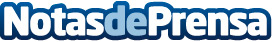 Los sistemas de climatización por aerotermia se instalan cada vez más, según ClimelectricLos sistemas de aerotermia están de moda y se instalan cada vez más. A pesar de ser bastante costosos, el ahorro que este tipo de sistemas permite alcanzar en las facturas de la luz y del gas, combinados con las subvenciones que actualmente ofrecen los gobiernos para su instalación y con la fiabilidad y el bajo mantenimiento que requieren, hacen de la aerotermia una inversión muy rentableDatos de contacto:Alejandro DuqueCliemelectric744702013Nota de prensa publicada en: https://www.notasdeprensa.es/los-sistemas-de-climatizacion-por-aerotermia Categorias: Nacional Valencia Servicios Técnicos Hogar Sector Energético http://www.notasdeprensa.es